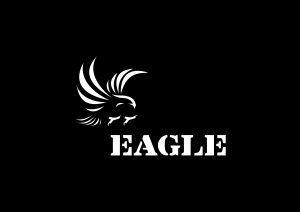 RAPPORT FEVRIER 20191. Points principaux		2. Investigations		3. Opérations4. Legal	5. Média6. Relations extérieures7. Management1. Points principauxA ce niveau durant ce mois de février, trois principales activités se sont articulées. Des missions d’investigation ont été menées, surtout la mission d’arrestation à Man (ville dans l’ouest du pays) d’un trafiquant opérant dans le trafic des peaux de panthères ou l’effet escompté n’a pas eu lieu. Cette opération est reportée ultérieurement. Côté relations extérieures, elles ont été accentuées et les recrutements planifiés pour ce mois de mars.2. Investigations14 enquêtes bien quadrillées ont été réalisées sur le terrain durant le mois 2018. Ce, dans 10 régions et dans 17 communes du pays.Une mission d’arrestation à l’intérieur du pays, précisément à Man dans l’ouest de la Côte d’Ivoire n’a pu aboutir car la cible s’est rétractée au dernier moment. Les autres enquêtes à l’intérieur du pays n’ont pour moment pas permises l’arrestation de trafiquants bien vrai que ces investigations les ont conduits vers 13 trafiquants.Tableau des enquêtes3. OpérationsTableau des OpérationsDurant ce mois-ci, d’excellentes pistes ont été pistées par l’équipe d’enquêteurs. Mais aucune piste n’a débouché sur l’arrestation de trafiquants.4. LegalLes activités juridiques se sont articulées sur le suivi des différents précédents cas où les trafiquants devraient être jugés très prochainement. En vue de l’opération de Man qui devrait avoir lieu, les juristes ont effectué une mission afin d’aider les autorités pour le suivi juridique post opération. Côté, renforcement des personnes ressources pour le département juridique, les juristes ont été rencontrés respectivement le Directeur de la Police Forestière, et le commandant du Ministère des Eaux et Forêts lors de la pré-opération de Man. D’autres rencontres comme celle avec le responsable d’Interpol Abidjan, et le Directeur du ZOO d’Abidjan ont également eu lieu. 5. MediaA la suite de l’arrestation du 31 janvier 2019, des productions d’articles ont été faites par le département média durant le début du mois de février dont voici retracé dans le tableau ci-dessus dont 36 pièces médiatiques ont été produites.Tableau des Médiashttp://jda.ci/news/societe-environnement-3297-trafic-despces-protges-un-trafiquant-international-apprhend?fbclid=IwAR0q0D723c7WuBYRn4TUzv0m4-AhXrBE6J2gKR4kUW7ubf8rioDPstA7hqMhttp://www.ivoirematin.com/news/Faits%20Divers/lutte-contre-le-trafic-d-rsquo-especes-p_n_52179.html?fbclid=IwAR1fMcwDWM6NRtmOgAyVgxd2HtKv-iu70xZ0SY-jnjMYbjEt5q2fNApukPQhttps://www.fratmat.info/index.php/societe/lutte-contre-le-trafic-d-especes-protegees-un-trafiquant-mis-aux-arrets-apres-30-ans-d-exercice-2https://www.lexpressionci.com/cote-divoire-un-trafiquant-despeces-protegees-mis-aux-arrets?fbclid=IwAR3TbS6AZPORBCgeCtJzAVVhP8jJ1gSFx8jW0H8X66o62FX3RI6lE7if30khttps://www.ledebativoirien.net/2019/02/06/abidjan-lutte-contre-le-trafic-despeces-protegees-un-trafiquant-majeur-longtemps-recherche-vient-detre-mis-aux-arrets/http://www.newsdabidjan.net/trafic-despeces-protegees-le-trafiquant-international-ivoirien-longtemps-recherche-arrete/?fbclid=IwAR1O_5Rb1TA1Le-TYd0KX6S6pDtamiHbIw33EzahUR5gH6AHyC6v1VP3hMEhttps://koaci.com/cote-divoire-trafiquant-despeces-protegees-recherche-arrets-defere-parquet-127702.htmlhttps://ivoiretimes.com/societe/cote-divoire-un-trafiquant-despeces-protegees-recherche-mis-aux-arrets-et-defere-au-parquet/http://eburnietoday.com/un-trafiquant-majeur-despere-protege-aux-arrets/?fbclid=IwAR1O_BIJUdzWu_AfJHK0ksGCE6RIJb1uw6ggSWX384hS33PiZpzzVlRSFOghttp://signalinfos.net/projet-eagle-cote-divoire-abdoulaye-sanogo-un-trafiquant-majeur-longtemps-recherche-vient-detre-aux-arrets/https://www.dropbox.com/s/6putuo79h7tmlcp/Un%20pr%C3%A9sum%C3%A9%20trafiquant%20fevrier%20AIP.docx?dl=0https://www.agrici.net/actualites/cote-d-ivoire-especes-protegees-un-presume-trafiquant-majeur-mis-aux-arrets.htmlhttps://www.dropbox.com/s/gfi6tzlov42fisv/Presse%20ecrite%2019%2002%2007%20p12%20Le%20Quotidien%20d%27Abidjan.png?dl=0https://www.dropbox.com/s/7wgkjp3fr88xtgi/Presse%20ecrite%2019%2002%2007%20p11%20le%20Patriote.pdf?dl=0https://www.dropbox.com/s/7wgkjp3fr88xtgi/Presse%20ecrite%2019%2002%2007%20p11%20le%20Patriote.pdf?dl=0https://www.dropbox.com/s/xllgkttnv11hyrg/Presse%20ecrite%2019%2002%2008%20p11%20l%27Inter.pdf?dl=0https://www.dropbox.com/s/rw5myhwaook31n7/Presse%20ecrite%2019%2002%2008%20p11%20le%20Jour%20Plus.pdf?dl=0https://www.dropbox.com/s/jjoi09rs8at5mvx/Presse%20ecrite%2019%2002%2008%20p12%20Le%20Mandat.pdf?dl=0https://www.dropbox.com/s/tei2br6fm0ds2pj/Presse%20ecrite%2019%2002%2011%20p12%20Le%20Nouveau%20Courier%20d%27Abidjan.png?dl=0https://www.dropbox.com/s/hc3j5xxcsrt8tfs/New%20flash%2019%2002%2008%20Flash%2010H%20Radio%20Amiti%C3%A9.mp3?dl=0https://www.dropbox.com/s/614vbaqbd22c9gw/New%20flash%2019%2002%2008%20Flash%2012H%20Radio%20Amiti%C3%A9.mp3?dl=0https://www.dropbox.com/s/korg9ue6suwskhw/New%20flash%2019%2002%2008%20Flash%2014H%20Radio%20Amiti%C3%A9.mp3?dl=0https://www.dropbox.com/s/wawm73z06jr02uo/New%20flash%2019%2002%2007%20Flash%2010H30%20Radio%20Arc%20en%20Ciel.mp3?dl=0https://www.dropbox.com/s/iolfgpdswxt8iki/New%20flash%2019%2002%2007%20Flash%2014H30%20Radio%20Arc%20en%20Ciel.mp3?dl=0https://www.dropbox.com/s/l1ewwcsalwiuunf/New%20flash%2019%2002%2007%20Journal%2018H30%20Radio%20Arc%20en%20Ciel.mp3?dl=0https://www.dropbox.com/s/8pm84efysu7i30m/New%20flash%2019%2002%2009%20Journal%2010H%20Radio%20Z%C3%A9nith.mp3?dl=0https://www.dropbox.com/s/n243s2gr4c5mofu/New%20flash%2019%2002%2008%20Journal%2012H%20Radio%20Z%C3%A9nith.mp3?dl=0https://www.dropbox.com/s/2ob537uzukn4qgr/New%20flash%2019%2002%2008%20Journal%2018H%20Radio%20Z%C3%A9nith.mp3?dl=0https://www.dropbox.com/s/ygj9mm03hzzhz54/New%20flash%2019%2002%2009%20Journal%2012H30%20Radio%20Yopougon.mp3?dl=0https://www.dropbox.com/s/ygj9mm03hzzhz54/New%20flash%2019%2002%2009%20Journal%2012H30%20Radio%20Yopougon.mp3?dl=0https://www.dropbox.com/s/fjdzijajqmj73v2/New%20flash%2019%2002%2009%20Journal%2014H30%20Radio%20Yopougon.mp3?dl=0https://www.dropbox.com/s/o2awjcwmqyb09se/New%20flash%2019%2002%2011%20Flash%2009H%20Radio%20C%C3%B4te%20d%27Ivoire.MP3?dl=0https://www.dropbox.com/s/x6dpk4fv08fo5gs/New%20flash%2019%2002%2011%20Flash%2011H%20Radio%20C%C3%B4te%20d%27Ivoire.MP3?dl=0https://www.dropbox.com/s/lof9fu0gd2w15he/New%20flash%2019%2002%2015%20Journal%2012H30%20Radio%20T%C3%A9r%C3%A9%20Fm.mp3?dl=0https://www.dropbox.com/s/bwxob1p5kssxhwn/New%20flash%2019%2002%2015%20Flash14H%20Radio%20T%C3%A9r%C3%A9%20Fm.mp3?dl=0https://www.dropbox.com/s/znw7xdbvvhsq2as/New%20flash%2019%2002%2015%20Flash16H%20Radio%20T%C3%A9r%C3%A9%20Fm.mp3?dl=06. Relations extérieures - Plusieurs réunions avec l'UCT ont eu lieu pour poursuivre la génération d'informations par les réquisitions.- Plusieurs réunions post opération du 31 janvier dernier ont eu lieu avec UCT.- L'enregistrement de EAGLE-CI est en toujours en cours avec l'avocat pour - Plusieurs réunions avec le directeur de la police forestière en préparation de l'opération l’intérieur.- Rencontre avec le responsable de la sous-division de la surveillance générale de l’aéroport International Félix Houphouët Boigny.7. Management • Suivi d'enregistrement EAGLE-Côte d'Ivoire• Le management a procédé à une série de planification de nouveaux enquêteurs pour les mois à venir à commencer par ce mois de mars de sorte à intensifier le collage des affiches de recrutement, à intensifier les entretiens et choisir les meilleurs pour la bonne marche du projet.• le Suivi de la phase d’instruction des cas de janvier dernierMissions d’investigationsRégionNombre d’OpérationsNombre de trafiquants ciblés1410013Nombre d’opérationsRégionsNombre de trafiquants arrêtésProduits de contrebande01000Nombre de Missions(Préciser le lieu et raison)Nombre de trafiquants derrière les barreaux ce moi ci, préciser le lieuNombre de trafiquants jugés et condamnésLes peines de prison ce mois ciNombre de trafiquants condamnés(Peine de prison)Nombres d’audiences suivies100000Nombre total de pièces médiatiques : 36TélévisionRadioPresse écriteInternet017613Nombre de rencontresPrise de contact pour demander collaborationSuivi d’accord de collaborationRatification de collaborationCollaboration sur affaires4212Nombre de coordinateur recruté00Nombre de juriste en test00Nombre d’enquêteur en test recruté00Nombre d’enquêteur en ligne en test recruté01Nombre de comptable en test recruté00Nombre de formations dispensées à l’extérieur (police, agents des parcs …)00Nombre de formations internes (activistes du réseau EAGLE en mission dans le projet)00